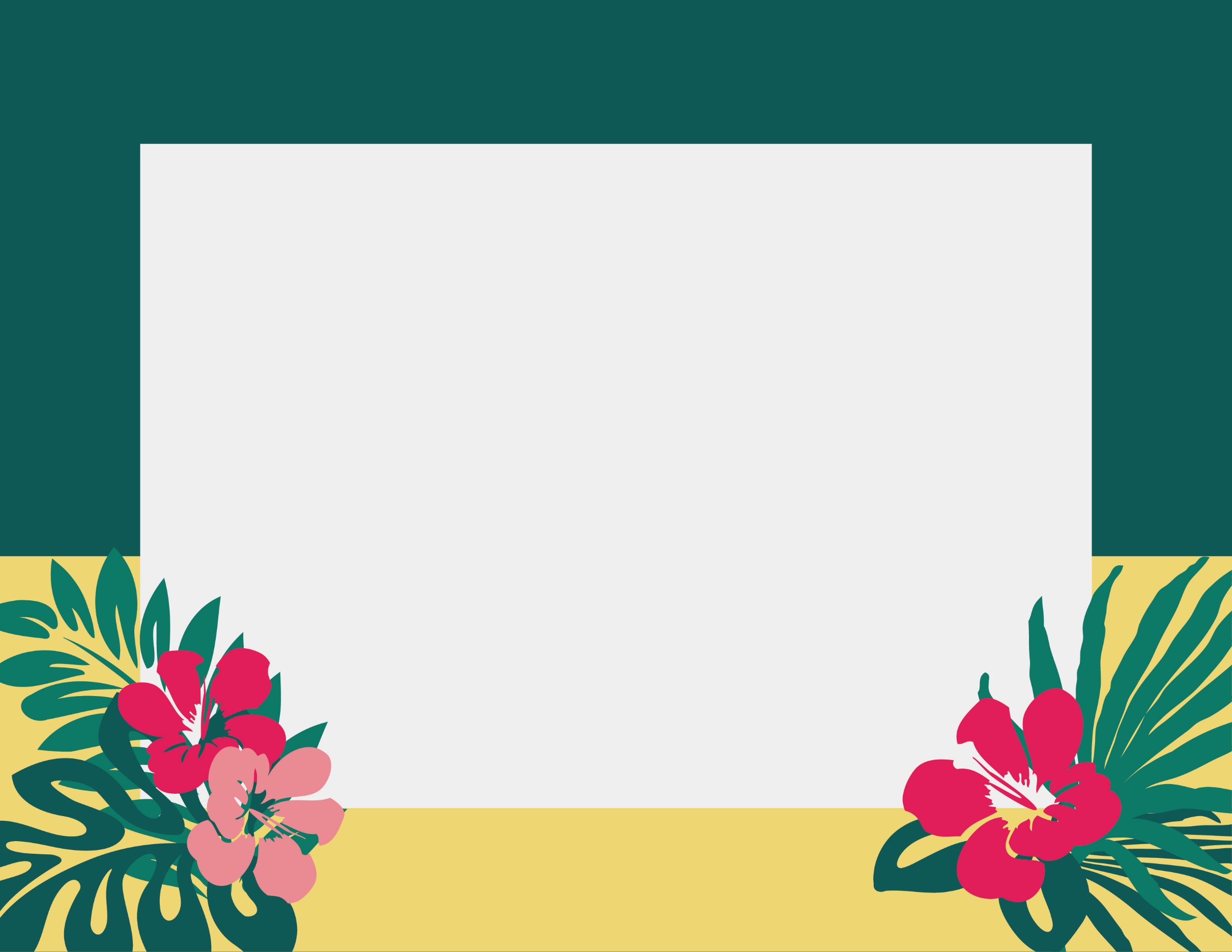 YOU’RE INVITED TO ACook and a Book Party at The Casements25 Riverside Drive, Ormond Beach, FL 32176Around the world in 5 books and explore the cuisine and culture of different countries10/10 & 24, 11/7 & 21, 12/12 at 10am – 1pmChef Susan CohenPlease RSPV to (615) 839 – 9540 http://www.savorynaturals.org/$85 per book party includes wine & food